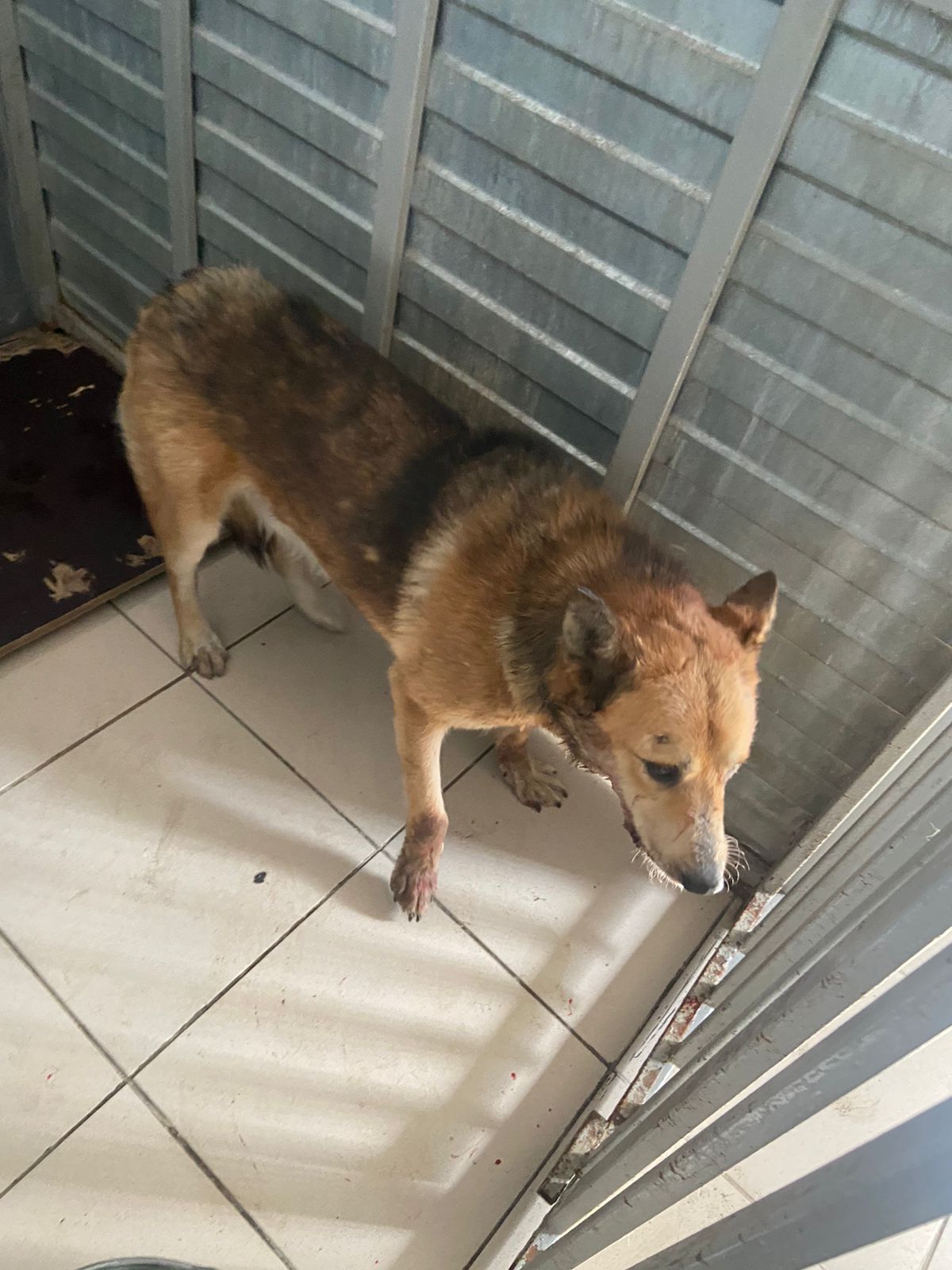 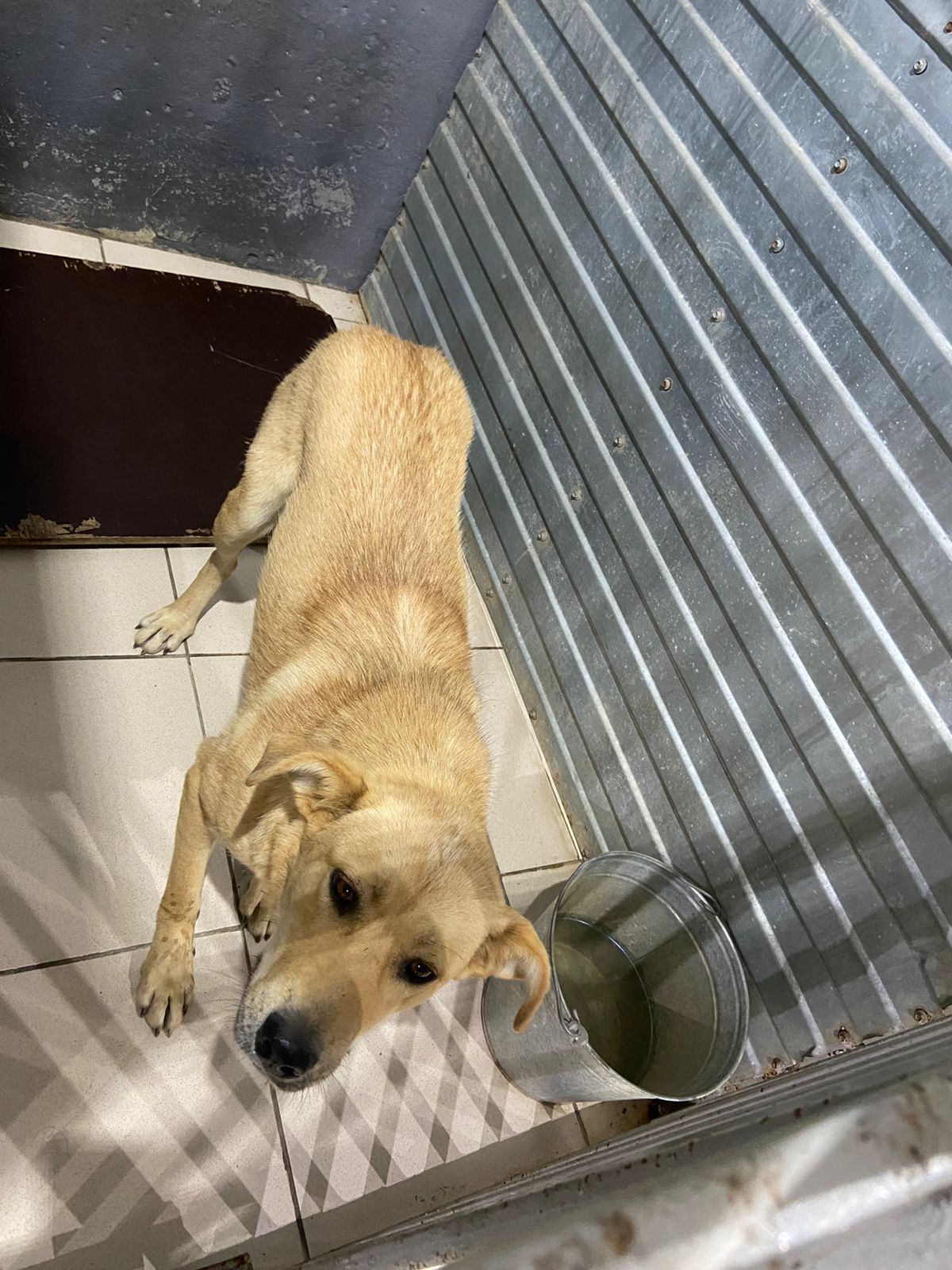 № 496Отловлено: 18.08.2023ул. Маршала Жукова 53Заявка №1005Вид: собакаПорода беспороднаяПол: кобель Окрас: рыже-черныйВозраст: 8 летВес: 31 кгРост: 50 см в холкеПриметы: Особенности поведения: ИН: Вакцинация: Кастрация: Вет. паспорт: нет№ 497Отловлено: 18.08.2023Сонт «Огородник 8»Заявка №988Вид: собакаПорода беспороднаяПол: сукаОкрас: рыжийВозраст: 1,5 годаВес: 26 кгРост: 50 см в холкеПриметы: Особенности поведения: ИН: Вакцинация: Кастрация: Вет. паспорт: нет